OKTOBERFEST 2016Mercedes Benz Club of the Central CoastJOIN US FOR BRATWURST, BIER AND MUSIK!!!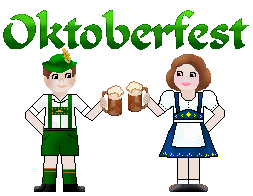 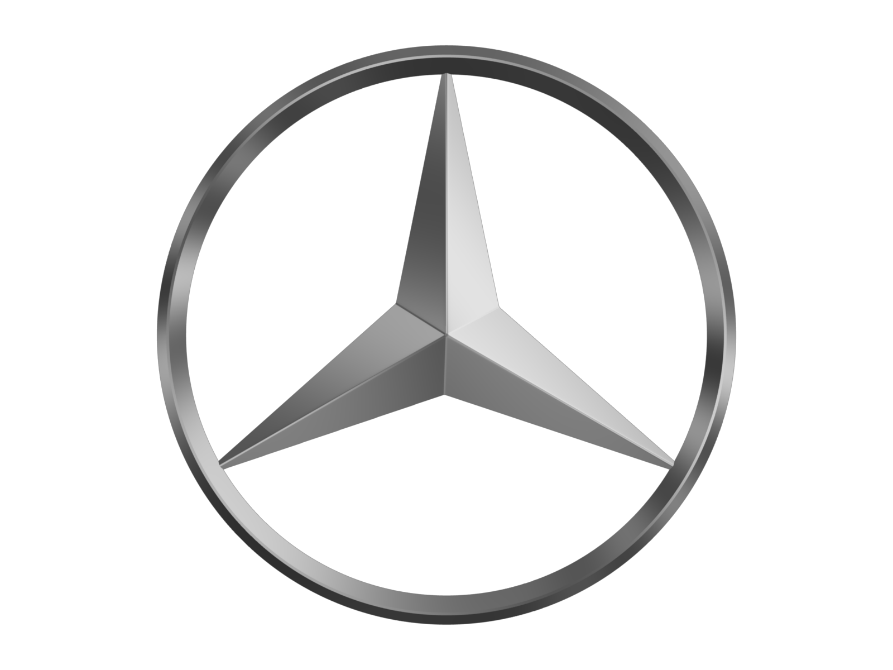 September 24, 2016   12-4pm $20 per personWhere:  956 Griffin St.  Grover Beach, CA      RSVP: tracydelrio@gmail.com or lemosliz@gmail.com   or Call Tracy 805-801-9476   or Liz 805-459-5103  